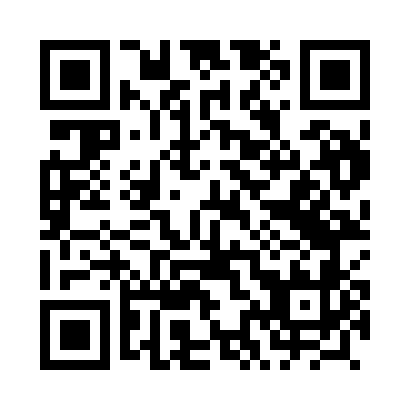 Prayer times for Modlniczka, PolandMon 1 Apr 2024 - Tue 30 Apr 2024High Latitude Method: Angle Based RulePrayer Calculation Method: Muslim World LeagueAsar Calculation Method: HanafiPrayer times provided by https://www.salahtimes.comDateDayFajrSunriseDhuhrAsrMaghribIsha1Mon4:226:1612:445:127:139:012Tue4:196:1412:445:137:159:033Wed4:176:1212:445:147:169:054Thu4:146:1012:435:157:189:075Fri4:116:0812:435:167:199:096Sat4:096:0612:435:187:219:117Sun4:066:0412:435:197:239:138Mon4:036:0112:425:207:249:159Tue4:005:5912:425:217:269:1710Wed3:575:5712:425:227:279:2011Thu3:555:5512:425:237:299:2212Fri3:525:5312:415:247:309:2413Sat3:495:5112:415:257:329:2614Sun3:465:4912:415:267:349:2815Mon3:435:4712:415:277:359:3116Tue3:405:4512:405:287:379:3317Wed3:385:4312:405:297:389:3518Thu3:355:4112:405:307:409:3819Fri3:325:3912:405:317:419:4020Sat3:295:3712:395:327:439:4321Sun3:265:3512:395:347:459:4522Mon3:235:3312:395:357:469:4723Tue3:205:3112:395:367:489:5024Wed3:175:2912:395:377:499:5225Thu3:145:2712:385:387:519:5526Fri3:115:2512:385:387:529:5827Sat3:085:2312:385:397:5410:0028Sun3:055:2112:385:407:5610:0329Mon3:025:2012:385:417:5710:0530Tue2:595:1812:385:427:5910:08